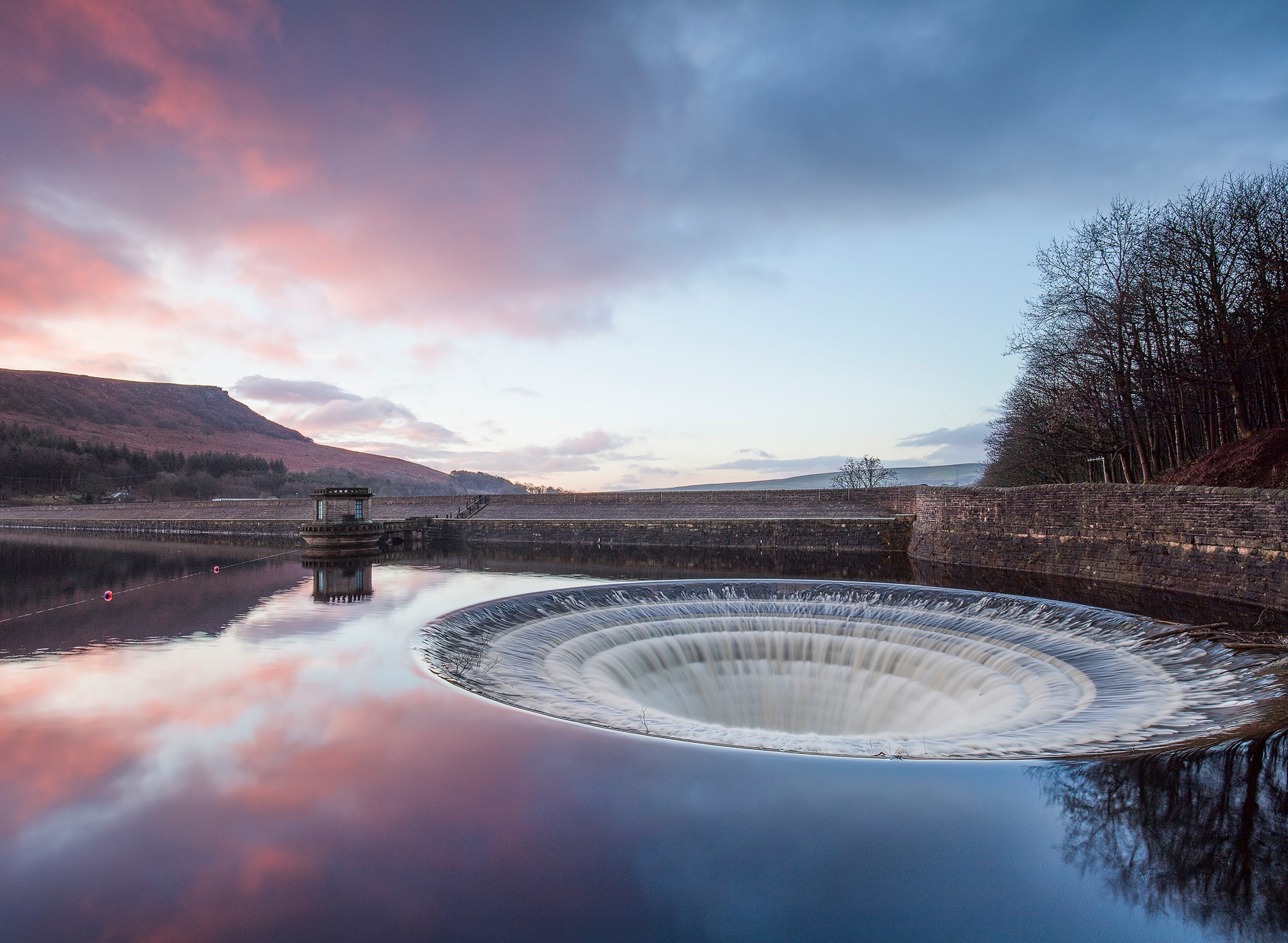 17th Conference of the UK Water NetworkCranfield University | 19JUNE24Flash presentation Application FormName and Surname: ….Email: ….Institution: …Country: …Profile pictureInsert a picture here or attach one as a separate file when submitting your application by email.Please use a recent and good quality picture (avoid busy/cluttered backgrounds) as this will be used in the printed version of our conference programme. It should ideally in jpeg format.Short Biography100 words max.Presentation title15 words max.Abstract200 words max.